Коммерческое предложение - Mercedes-Benz Sprinter Sprinter Chassis  314 CDI стандарт 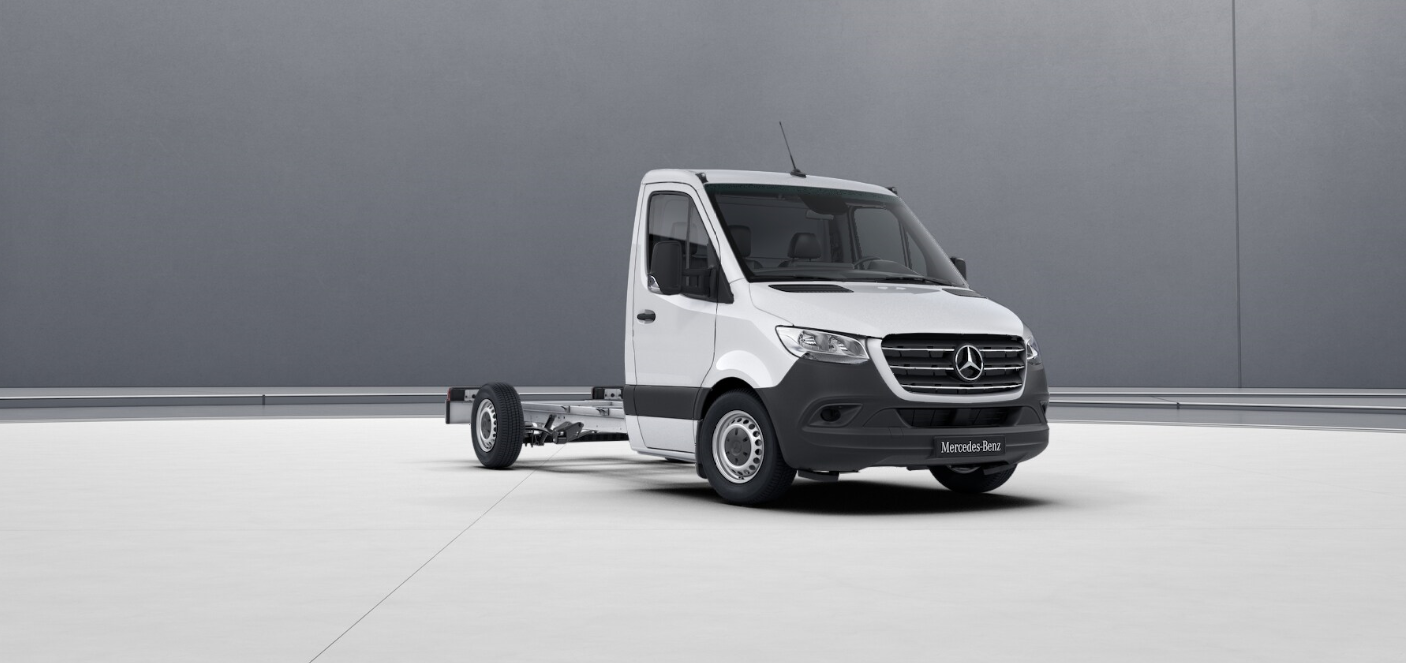 Уважаемые дамы и господа,мы хотели бы поблагодарить Вас за интерес к нашим автомобилям и на основании Общих Условий продажи автомобилей предложить ВамМодель:	Mercedes-Benz SprinterТип автомобиля:	Sprinter Chassis  314 CDI стандарт Колесная формула:	FWDБазовая модель шасси:	91013313Мощность двигателя:	105 кВт (143 л.с.)Колесная база:	3924 ммДопустимая полная масса:	3500 кгГрузоподъемность / нагрузка на ССУ:	1596 кгРасположение органов управления:	слеваОкраска	MB 9147		арктический белый	Шины1. ось:	2 x 	RN5		Шины типа M+S (грязь+снег)	2. ось:	2 x 	RN5		Шины типа M+S (грязь+снег)	Оборудование автомобиляСтандартное оборудование	ES0	Колодка для стороннего подключения аккумулятора		IG4	Стандарт		IG5	Базовый		J10	Спидометр, км		J58	Устройство предупреждения о непристегнутом ремне в		J65	Указатель внешней температуры		JA8	Система противодействия боковому ветру		K12	Основной топливный бак на 65 литров		KL5	Топливный фильтр с водоотделителем		KP6	3-е поколение системы контроля выбросов SRC		L94	Вариант без стояночного освещения		LE1	Адаптивные стоп-сигналы		MI2	Двигатель OM 651 DE 22 LA 105 кВт(143лс)3800об/мин		MI9	Удаление системы пуска и остановки двиг. в пробках		MR6	Двигатель с низк.содерж.вред.вещ-в Euro 6c,гр.III		Q11	Продольные усиления элементов кузова		RD9	Шины без указания производителя		RN5	Шины 225/65 R16 C		RS3	Стальные колесные диски 6,5 J x 16		SA5	Подушка безопасности водителя		VF7	Ткань Maturin, черная		XG7	3.500 кг без увеличения/снижения 		XM1	Звукоизоляция (поддоны для двигателя и КП)		XO2	Cпец. одобрение для использов. высококач. топлива		XZ0	Модельный ряд 0		Z1N	Категория N1		Z4W	Производство Людвигсфельд	Дополнительное оборудование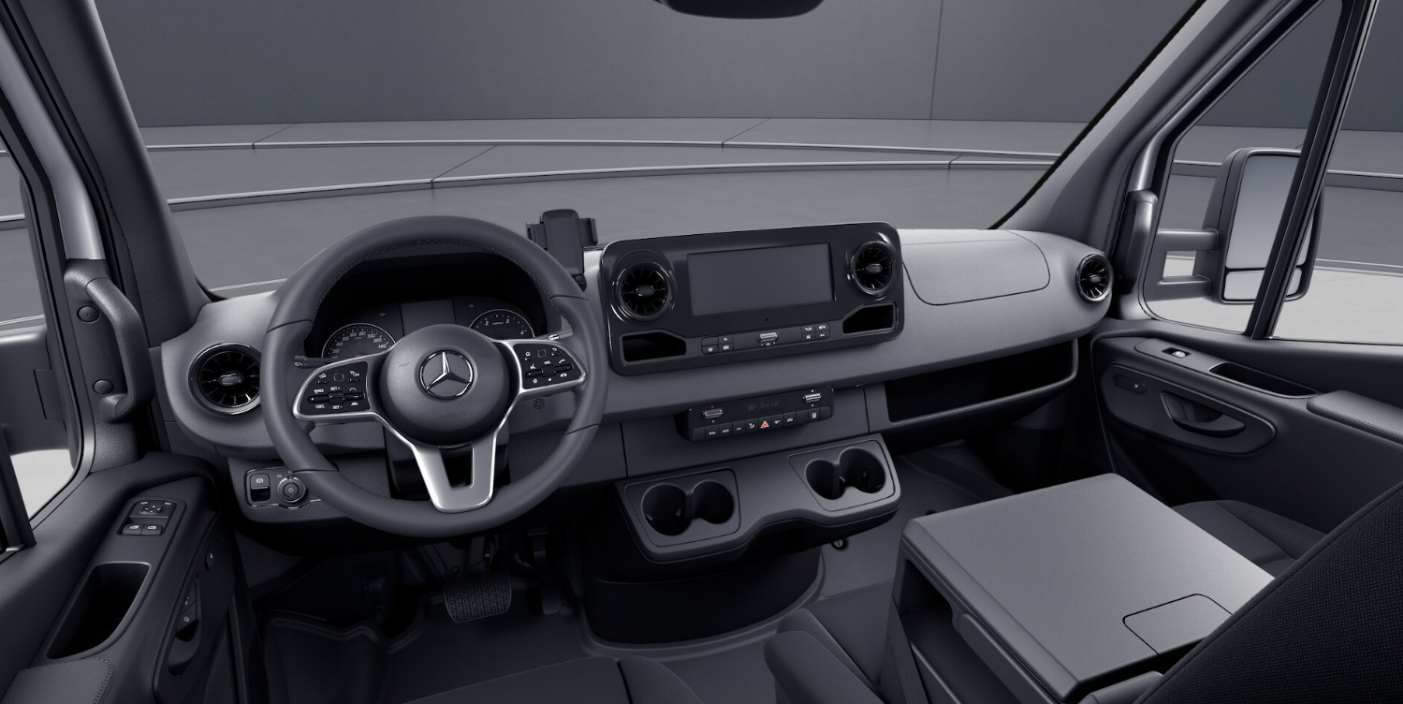 	A50	Усиленный передний мост		B25	Стояночный тормоз электрический		BA3	Активная система экстренного торможения		BH1	Функция удержания автомобиля HOLD		C6L	Мультифункциональное рулевое колесо		CB7	Стабилизация, ступень I		CE8	Поднятый кузов		CL1	Регулировка руля по вылету и углу наклона		CL3	Рулевое колесо с отделкой кожей		CN2	Рама решетки радиатора под цвет кузова		E07	Система помощи при трогании Start-off Assist		E1B	Полка для смартфона, с беспров. зарядным устр-вом		E1D	Цифровое радио		E1I	Крепление для смартфона		E1U	USB-разъем на 5 В		E2A	Точка доступа для снятия сигналов АВН		E46	Розетка в кабине		E4M	Мультимедиа MBUX 10,25 дюймовый сенсорный экран		ED4	Аккумулятор для экстремальных условий 12В 95 Ач		ET4	Система DISTRONIC PLUS		F68	Обогрев и электрорегулировка зеркал заднего вида		FF5	Полка вдоль ветрового стекла		FG8	Двойной подстаканник		FJ1	Крышка отсека для мелочей		FJ4	Вещевой отсек под передней панелью		FJ5	Откидные крышки вещевых отсеков слева и справа		FK3	Хромированная решетка радиатора		FM3	Система очистки стекол WET WIPER SYSTEM		FS1	Удлинненый кронштейн зеркала заднего вида		FZ5	Противоугонная сигнализация EDW I		GK8	АКПП 9G-TRONIC		H04	Теплоизоляция кабины		H12	Дополнительный жидкостной отопитель (5 кВт)		H15	Подогрев сидения переднего пассажира		H16	Подогрев водительского сиденья		H1I	Розетки в приборной панели		H21	Атерм. остекление c полосой светофильтр.		HH2	Дополнительный электрический подогреватель воздуха		HH4	Автоматическая климатическая система Thermotronic		J52	Индикатор уровня моторн. масла при холодн. запуске		JB4	Активная система удержания полосы движения		JF1	Датчик дождя		JK5	Приборная панель с цветным дисплеем		JW8	Система Attention Assist		K53	Закрываемая крышка бака AdBlue		K56	Крышка заливной горловины, дизель, красная		L07	Габаритные огни		L13	Противотуманные фары с сист.активн.освещ.поворотов		L22	Частично светодиодные задние фонари		LA2	Автоматическое управление ближним светом		LB1	Боковые габаритные огни		LB9	Подсветка порогов		LC4	Комфортная потолочная панель управления		LV6	Подготовка для установки 3-го стоп-сигнала		M94	Автомобиль без ограничителя скорости		P47	Передние брызговики		Q67	Буксировочная проушина задняя		R65	Крепление запасного колеса под задним свесом		R87	Запасное колесо		R98	Стальные диски, окрашенные в черный		RM1	Шины типа M+S (грязь+снег)		S22	Подлокотник на сиденье водителя		S23	Двухместное сиденье переднего пассажира		S28	Подлокотник на двери водителя и переднего пассажира		SB1	Комфортабельное исполнение водительского сиденья		SE5	Поясничный подпор для сиденья водителя		SK0	Комфортный подголовник для сиденья водителя		T75	Поручень водителя и пассажира при входе		V07	Обшивка задней стенки		V3L	Всесезоные коврики		X52	Labels / documentation in Ukrainian		XC8	VIN под окантовкой лобового стекла		XM4	Акустический пакет		XO5	Электронное руководство по эксплуатации		Y10	Аптечка		Y2A	Многофункциональный бокс на двухместное сиденье		Y36	Домкрат		Y44	Знак аварийной остановки (треугольник)		Y45	Аварийный фонарь		Z11	Спец.исполнение подвески для плохой дороги		Z44	Регистрация вне ЕС	Cтоимость одного автомобиля на условиях EXW  КИЕВ  вкл.НДС, Euro   41 914Право на внесение изменений в коммерческие и технические условия сохраняется.Срок поставки:Предмет договораГарантия :Гарантийный срок 2 года или 200 000 км, в зависимости от того что наступит раньше. Условия платежа:20% как беспроцентный аванс-задаток, подлежащий уплате после подписания договора;80% суммы - платеж в окончательный расчет путем перевода перед отгрузкой с завода.Указанная выше стоимость автомобиля и указанная спецификация действуют до опубликования нового прайс-листа, но не более 2х месяцев с даты предоставления данной информации. Окончательная стоимость автомобиля и условия сделки фиксируются при заключении официального договора.ФинансированиеУсловия финансирования  рассматриваются в каждом конкретном случае индивидуально. Мы надеемся, что наша информация соответствует Вашим требованиям, и просим Вас обращаться к нам по всем возникающим вопросам.С наилучшими пожеланиями,ПрАТ "АТП " Атлант"Катерина КорольМобильный телефон: +380675500797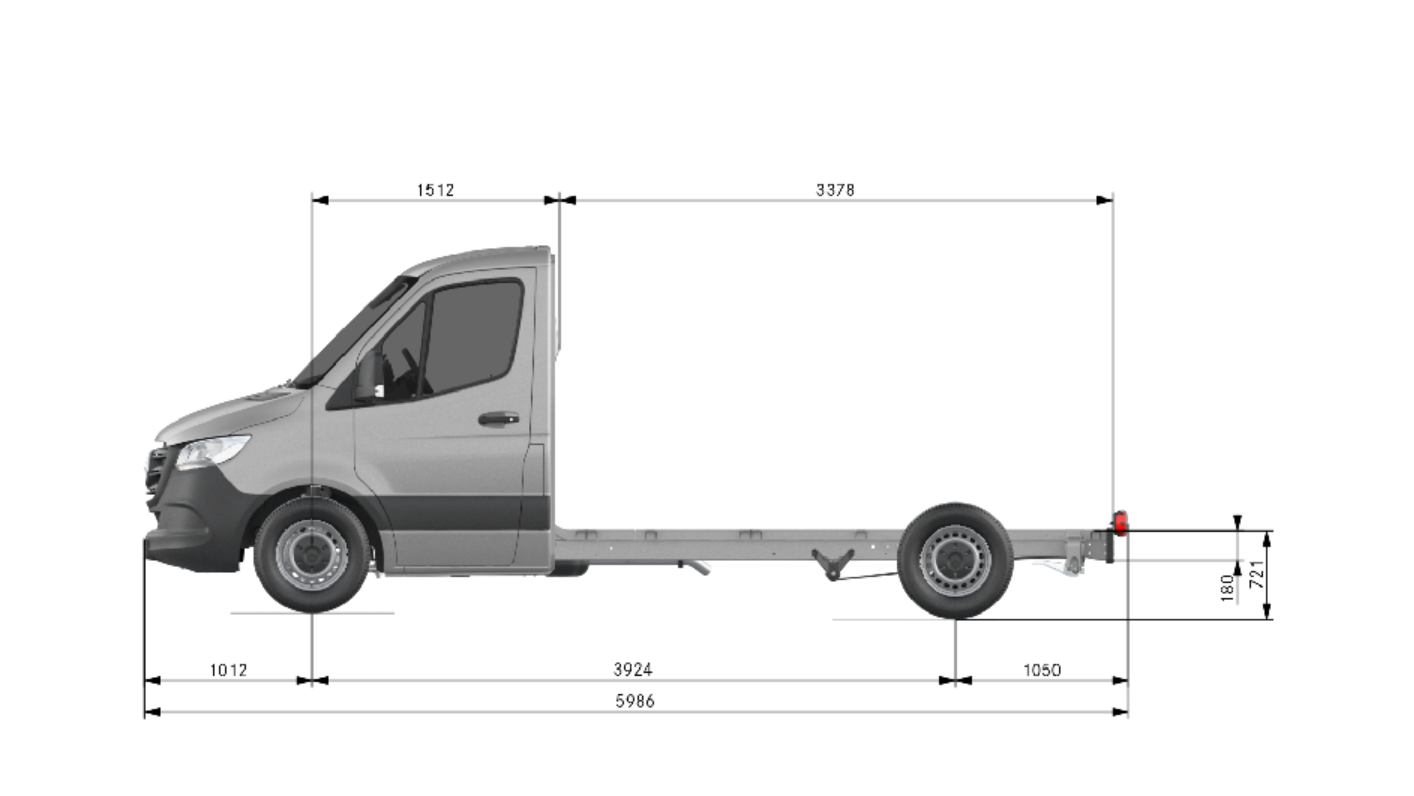 ПрАТ "АТП "Атлант"Менеджер по продажам:Екатерина КорольТелефон: +380675500797Факс: +380442016074Электронная почта: Ekaterina.Korol@mercedes-benz.com.ua04.03.2020